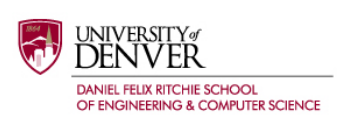 To whom it may concern,I, <student name>, am electing to opt into the individualized option for the specialization for my Bachelor of Science degree in <degree name>. Reason paragraph goes here…The technical electives that I would like to apply towards my specialization are listed below:(Quarter) Technical Elective – ENCE XXXX <Course Name>  (credits)_________________________		_____________Student Name				Date_________________________		______________Advisor Name				Date_________________________		______________Chair Name					Date